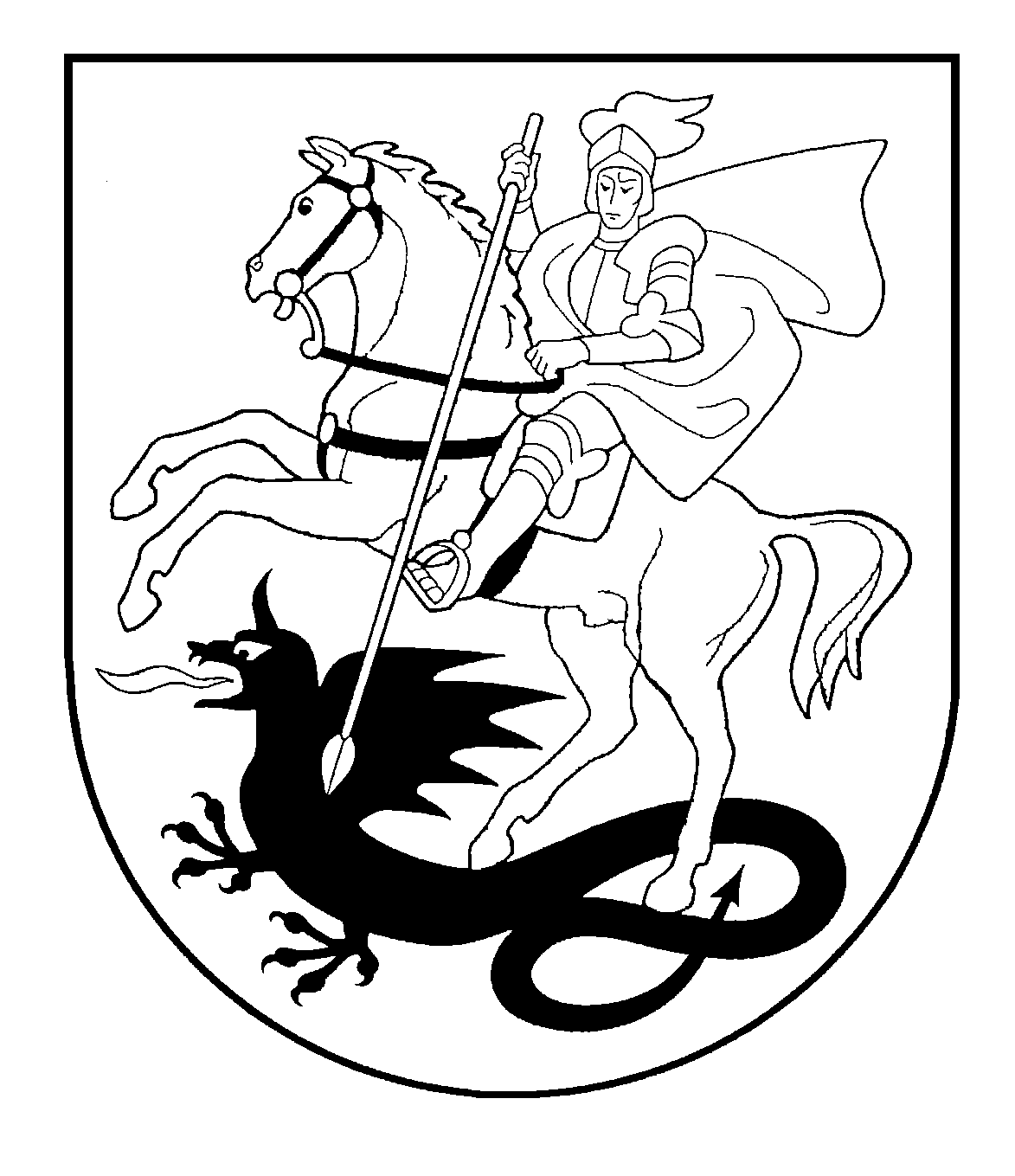 MARIJAMPOLĖS SAVIVALDYBĖS ADMINISTRACIJOS DIREKTORIUSĮSAKYMASDĖL MARIJAMPOLĖS „ŠALTINIO“ PROGIMNAZIJOS MOKYTOJŲ IR PAGALBOS MOKINIUI SPECIALISTŲ (IŠSKYRUS PSICHOLOGUS) ATESTACIJOS KOMISIJOS TVIRTINIMOMarijampolėVadovaudamasis Lietuvos Respublikos vietos savivaldos įstatymo 18 straipsnio 1 dalimi, Lietuvos Respublikos švietimo įstatymo 58 straipsnio 2 dalies 6 punktu, Mokytojų ir pagalbos mokiniui specialistų (išskyrus psichologus) atestacijos nuostatų, patvirtintų Lietuvos Respublikos švietimo, mokslo ir sporto ministro 2008 m. lapkričio 24 d. įsakymu Nr. ISAK-3216 „Dėl Mokytojų ir pagalbos mokiniui specialistų (išskyrus psichologus) atestacijos nuostatų patvirtinimo“, 23 ir 25 punktais, Marijampolės savivaldybės tarybos 2023 m. sausio 30 d. sprendimo Nr. 1-5 „Dėl įgaliojimų suteikimo Marijampolės savivaldybės administracijos direktoriui“ 1.1 papunkčiu ir atsižvelgdamas į Marijampolės „Šaltinio“ progimnazijos 2023 m. vasario 13 d. raštą Nr. 53 „Dėl mokytojų ir pagalbos mokiniui specialistų (išskyrus psichologus) atestacijos komisijos patvirtinimo“:1. Tvirtinu Marijampolės „Šaltinio“ progimnazijos mokytojų ir pagalbos mokiniui specialistų (išskyrus psichologus) atestacijos komisiją:1.1. Asta Kulbokienė, Marijampolės „Šaltinio“ progimnazijos direktorė, komisijos pirmininkė;1.2. Živilė Baltuškonienė, Marijampolės savivaldybės administracijos Švietimo, kultūros ir sporto skyriaus vyriausioji specialistė; 1.3. Rima Berčiūnienė, Marijampolės „Šaltinio“ progimnazijos pradinių klasių mokytoja metodininkė, Progimnazijos tarybos atstovė;1.4. Neringa Beržinskienė, Marijampolės „Šaltinio“ progimnazijos matematikos mokytoja metodininkė, Mokytojų tarybos atstovė;1.5. Lina Čižikienė, Marijampolės „Šaltinio“ progimnazijos pradinių klasių mokytoja metodininkė, Mokytojų tarybos atstovė.2. Pripažįstu netekusiu galios Marijampolės savivaldybės administracijos direktoriaus 2021 m. sausio 25 d. įsakymą Nr. DV-79 „Dėl Marijampolės „Šaltinio“ progimnazijos mokytojų ir pagalbos mokiniui specialistų (išskyrus psichologus) atestacijos komisijos tvirtinimo“ su visais pakeitimais ir papildymais.3. Nurodau, kad šis įsakymas per vieną mėnesį nuo paskelbimo (įteikimo) dienos gali būti skundžiamas pasirinktinai Lietuvos administracinių ginčų komisijos Kauno apygardos skyriui (adresu: Laisvės al. 36, LT-44240 Kaunas) Lietuvos Respublikos ikiteisminio administracinių ginčų nagrinėjimo tvarkos įstatymo nustatyta tvarka arba Regionų apygardos administracinio teismo Kauno rūmams (adresu: A. Mickevičiaus g. 8A, LT-44312 Kaunas) Lietuvos Respublikos administracinių bylų teisenos įstatymo nustatyta tvarka.Loreta MatusevičienėĮsakymą paskelbti: Interneto svetainėje ; TAR Administracijos direktoriusKarolis Podolskis